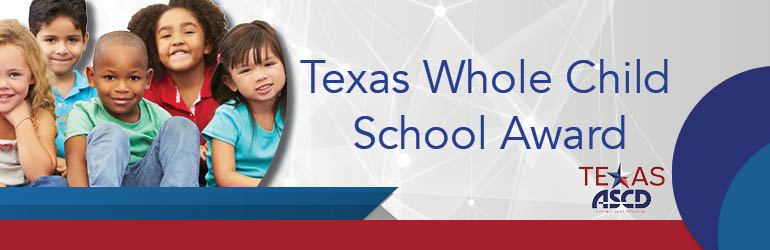 Website Application can be found at http://bit.ly/TxWholeChildAwardPurposeThe intent of the Texas Whole Child School Award program is to recognize schools that implement a culture and approach to ensure that each child is healthy, safe, engaged, supported, and challenged so that he/she can be educated successfully. The award program will increase visibility to the Whole Child philosophy.  Texas ASCD believes that more schools will transition from a focus on narrowly defined academic achievement as measured by state tests to a focus that promotes the development of the whole child.The Texas Whole Child School Award program will have two levels of awards.  Texas ASCD will recognize academically successful schools that exemplify all five tenets of the Whole Child philosophy with the Texas Whole Child School Award.  The second level recognizes schools implementing most of the tenets with the Texas Whole Child Aspiring School Award.Recognized schools will be meeting student needs and promoting success through the shared responsibility of students, families, teachers, administrators, and the community.  The award criteria will set a standard for sustainable school improvement that results in long-term student success.  The anticipated result is that children will be academically successful, and they will be healthy, safe, engaged, supported, and challenged.
EligibilityEligible campuses include all Pre-K - 12 schools.  The school’s principal must be a member of Texas ASCD.
How to ApplyApplicants will provide evidence of how the school’s vision, passion, intentional practices, and commitment meet the Texas Whole Child tenets.  Evidence will include assured sustainability and engagement of stakeholders (staff, students, parents, and the community).Applicants for the Texas Whole Child School Award will complete essays for questions on all five Texas Whole Child tenets.  Applicants for the Texas Whole Child Aspiring School Award will complete essay questions on any three of the five Texas Whole Child tenets.
Applications must include:School profileEssays on questionsRecent school performance data including: student achievement, graduation rates (if applicable), and any other data that reflects a Whole Child approachApplicants may submit an optional video about their school that reflects the school’s Whole Child approachNames, positions, and signatures of all stakeholders participating in the application processEvaluation ProcessSubmitted applications will be scored by a committee composed of Texas ASCD leaders, educators, administrators, and community leaders.  
The application deadline is Wednesday, September 19, 2018. Award Recipients will be notified by October 1, 2018.Submit application online at http://bit.ly/TxWholeChildAwardPart I: School ProfileApplying for:       Texas Whole Child School Award        Aspiring School AwardSchool / District Name: ______________________________________________________Type of School:  Public ______ Charter _________ Private ________Principal’s Name: __________________________________Principal’s email address: ______________________________Principal’s phone no.: _______________________________School Address: ______________________________________________________________School Community:    Rural    Urban     Suburban    Other ______Grade Levels: __________________Enrollment: ________________Student Demographics:American Indian / Alaska Native _____%Asian / Pacific Islander ______%Hispanic / Latino _______%Black / African American _______%White _________%Multiracial ________%Free and Reduced Lunch _________%English Language Learners ________%Qualify for Special Education Services _______%Other _______%Part II: Performance DataPlease attach recent school performance data, including student achievement and any other data that reflects a Whole Child approach.Part III: EssaysPlease complete each of the following essay questions in 500 words or less.  Applicants for the Texas Whole Child School award must complete the questions for all five tenets.  Applicants for the Texas Whole Child Aspiring School Award must complete questions for three of five tenets.  Essays will be scored based on how well your school demonstrates your vision, commitment to each tenet, and the sustainability (e.g.; professional development, leadership, school improvement plan) of your Whole Child approach.Tenet 1: Each student enters school HEALTHY and learns about and practices a healthy lifestyle.Describe how your school’s culture, structures, and programs support and reinforce the health and wellbeing of each student.  Include counseling services, intervention specialists, and other structured academic, social and emotional support systems available to your students.Describe how your school collaborates with parents and the local community and how you facilitate access to physical health, mental health, and social services.
Tenet 2: Each student learns in an environment that is physically and emotionally SAFE for students and adults.Describe how your school provides a physical, emotional, academic, and social climate that is safe, friendly, and student-centered.Describe how your staff, students, and parents establish and maintain school and classroom expectations and routines that teach students how to manage their behavior and how behavioral interventions help students improve their behavior.Describe how your school treats students with respect and teaches, models and provides opportunities to practice social-emotional skills including conflict resolution, mutual respect, cyber safety, problem solving, and decision making.   Tenet 3: Each student is actively ENGAGED in learning and is connected to the school and broader community.Describe how your teachers use active learning strategies, such as cooperative learning, inquiry-based instruction, instructional technology, and project-based learning, to actively engage students.Describe how your school teaches and reinforces relevant local impact and global                                             awareness through co-curricular and extra-curricular programs and opportunities such as field trips, athletics, arts, student organizations and competitions, citizenship, community partnerships, service learning, and other altruistic endeavors.Tenet 4: Each student has access to personalized learning and is SUPPORTED by qualified, caring adults.Describe how your teachers use diagnostic, formative, and summative assessment tasks to monitor student progress, provide timely feedback, and adjust instructional activities and support services to maximize student progress.Describe how your school’s teachers and staff welcome and include all families as partners including how you reach across languages and cultures to communicate with all families about activities, opportunities and services for students.Tenet 5: Each student is CHALLENGED academically and prepared for success in college or further study and for employment and participation in a global environment.Describe how your school provides access to a challenging, comprehensive curriculum in all content areas that provides opportunities for students to develop critical thinking, reasoning, and problem-solving skills for success in college or further study and for employment and participation in a global environment. Part 4: Stakeholders Participating in the Application ProcessName: _________________________
Affiliation: ______________________
Position: _______________________
Signature: ______________________Name: _________________________
Affiliation: ______________________
Position: _______________________
Signature: ______________________Name: _________________________
Affiliation: ______________________
Position: _______________________
Signature: ______________________Name: _________________________
Affiliation: ______________________
Position: _______________________
Signature: ______________________